平成２７年度地域学習会「障害者総合支援法の見直しと                　私たちの望む福祉のあり方」                            　埼玉県内で入所施設への入所待機者が現在ついに１４００名になったということです。地域移行、地域での生活という美名の下、入所施設を増やさないという政策が続いています。     　また、２７年度国県の補助金申請の協議書を上げた１４件のうち６件だけにしか内示がおりませんでした。しかも補助金が減額されたという事態が起こっています。通所施設は８件中１件、グループホームは４４件中４件、放課後等デイサービスは２件中１件の内示でした。                           　このような現実の中で、２月で２年を迎える障害者権利条約、４月には障害者差別解消法も施行されます。                                                                                 　福祉の産業化が進められ、株式会社の参入を促すように、「儲かる」とコンサルタント会社からのダイレクトメールが送られてくるのは、放課後等デイサービス、グループホーム、就労継続Ｂ型の事業など。さらには土地・建物のオーナーさんとのマッチングも行いますとまで書かれています。                                        　いくつかの懸念は、社会福祉のあり方を自助中心のものにしていこうとするのでは。入所を作らないだけでなく、グループホームからの軽度追い出しや、重度の受け入れを義務化するのではないか、食事体制加算の廃止ないしは減額がされるのではないか等々・・・。                                                     　障害者権利条約の国連への報告だけでなく、４月には障害者差別解消法が施行、同じく施行される障害者総合支援法の３年見直しが、果たしてどうなるのか？！私たちの望む福祉を実現していくために、平野方紹氏（立教大学教授）を迎え、ともに学び合いましょう。                                                     　                                                                                               ■日時　　３月１２日(土) （受付１時半） 　２時～４時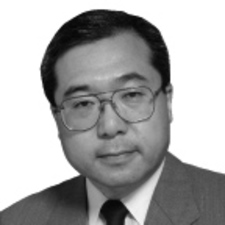 ■場所　　藤沢公民館　 大会議室 １F  深谷市人見１９６７－１ 講師　 平野方紹氏　（立教大学コミュニティー福祉学部教授）                                                                         資料　　２００円（※当日受付で資料と引き替えにお預かりします）　　　　　　　　　　  平野 方紹 氏                                                                              主催　 NPO法人 埼玉県障害者協議会 　　　　　　　　　　　　　                              　　　　　　　　　　　　　　障害者の生活と権利を守る埼玉県民連絡協議会　障害児・者とともに歩む会           後援　　きょうされん埼玉支部北部ブロック 【ブロック長 緒方（わーくほーむ江南）】                ●申込は　あゆみ作業所まで　FAX ０４８－５５１－４０４１／TEL　０４８－５５１－４０４０       なるべくＦＡＸにてお申し込みください。先着１００名（定員）様まで受付させて頂きます。 ・・・・ ３／１２北部地域学習会 「政府・厚労省の福祉提供ビジョンと私たちの望む福祉のあり方」予約申し込み ・・・・                 ・氏名　（　　　　　　　　　　    　）様                                                                 　　・所属　（　　　　　　　　　　　　　　　　　）  ・連絡先（　　　　　　　　　　　　　　　　　　　）                                                                                                         